INSECTS AND SUCH CROSSWORDTop of FormBottom of Form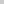 123456789101112131415161718192021222324